Centro de Formación Permanente y Formación ComplementariaINFORMACIÓN SEGURO DE ESTUDIANTES .- 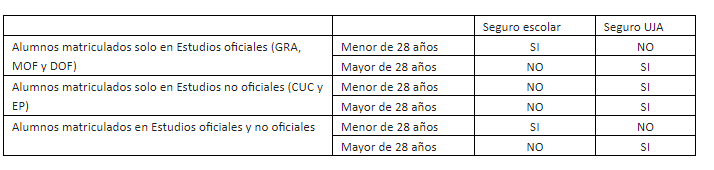 